اللجنة الفنية المتخصصة للهجرة واللاجئين والنازحينالدورة العادية الثانيةالاجتماع الوزاريكيجالي، رواندا، 20-21 أكتوبر 2017الموضوع: "فرص الهجرة وحرية تنقل الأشخاص في أفريقيا والتخفيف من التحديات"مشروع جدول الأعمالجلسة الافتتاح برنامج منفصلالمسائل الإجرائية:اعتماد جدول الأعمال وبرنامج العملمائدة مستديرة/حلقة نقاش وزاريةالموضوع: ""فرص الهجرة وحرية تنقل الأشخاص في أفريقيا والتخفيف من التحديات"تقرير اجتماع خبراء اللجنة الفنية المتخصصة.بحث مشاريع المقررات واعتمادها.ما يستجد من أعمال.الجلسة الختامية.AFRICAN UNION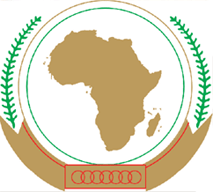 UNION AFRICAINEUNIÃO AFRICANAAddis Ababa, ETHIOPIA       P. O. Box 3243      Tele:  +251-115 517 700 Fax: +251-11-5 517844 Website: www.au.int Addis Ababa, ETHIOPIA       P. O. Box 3243      Tele:  +251-115 517 700 Fax: +251-11-5 517844 Website: www.au.int Addis Ababa, ETHIOPIA       P. O. Box 3243      Tele:  +251-115 517 700 Fax: +251-11-5 517844 Website: www.au.int 